Вопрос: Как звали собаку доктора Айболита?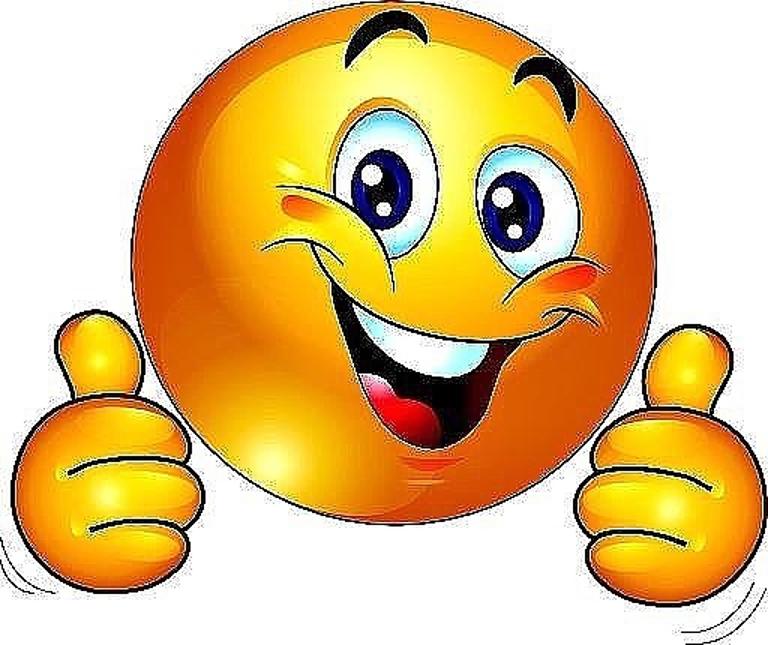 